Вниманию родителей!     В сентябре 2021 года в Красногорском  районе Брянской области вводится система персонифицированного финансирования дополнительного образования для детей. Теперь заниматься в кружках и спортивных секциях сможет каждый ребенок не зависимо от финансового положения его семьи. Чтобы оплатить кружки и секции за счет бюджета, родителям нужно будет с 1 сентября 2021 года:• зайти на сайт Навигатора дополнительного образования   https://р32.навигатор.дети/• получить на ребенка Сертификат персонифицированного финансирования; 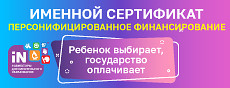 • выбрать для ребенка занятия и записаться на обучение;• использовать средства Сертификата для оплаты занятий, которые посещает ребенок.Более подробная информация о правилах получения сертификатов, номинале и реестре программ, которые можно будет оплатить со счета сертификата будет опубликована дополнительно, ближе к учебному году.